
Seite 1 von 3Ich beantrage die Anfertigung einer Abschlussarbeit außerhalb des ZHMB Thema der Arbeit:      Erklärung des/der Hochschullehrers/in (ZHMB) = Erstgutachter/inIch erkläre mich bereit, die Abschlussarbeit der/des Studierenden als Hochschullehrer des ZHMB zu
betreuen und das schriftliche Erstgutachten zu erstellen sowie eine ggf. eine Plagiatsprüfung zu durchzuführen.Erklärung des/der begleitenden Hochschullehrers/in = Zweitgutachter/in Ich erkläre mich bereit, die Abschlussarbeit der/des Studierenden als anleitender Hochschullehrer zu betreuen und das schriftliche Zweitgutachten für o.g. Arbeit zu erstellen.
Seite 2 von 3– von der externen Institution auszufüllen –Studierende/r  StudentTitel (vorläufig) Titel (provisional)Betreuer TutorHintergrund Outline (max. 5 lines)Ziel des Projekts Aim of the project (max. 3 lines)Methoden Methods (max. 5 lines)Arbeitsplan Work plan (max. 10 lines)
Seite 3 von 3Stellungnahme des Prüfungsausschusses:Der Antrag wird vom Prüfungsausschussgenehmigt			 abgelehntFolgende Auflagen sind zu erfüllen:	 KeineBemerkungen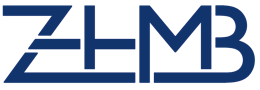 Antrag auf Anfertigung einer externen Abschlussarbeit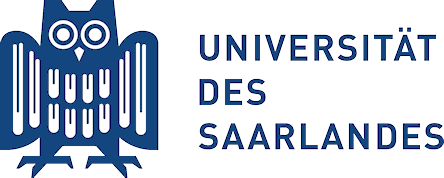 Vorname Name:      Matrikelnummer:      Studiengang:      angestrebter Abschluss:      Name und vollständige Anschrift des Instituts/der Universität/sonstiger Einrichtung:    in einer Arbeitsgruppe an der Universität         des Saarlandes (in diesem Fall ist keine
      Stellungnahme und auch  nicht das Ausfüllen der Seite 2
      notwendig)
   im Rahmen einer bestehenden
     Forschungskooperation außerhalb der UdS
      (Stellungnahme des ZHMB-Gutachters sowie die von der
       externen Institution ausgefüllte Seite 2 beifügen)
   sonstige Gründe (bitte eigene ausführliche Angaben
      in separatem Dokument, Stellungnahme des ZHMB-
      Gutachters sowie die von der externen Institution 
      ausgefüllte Seite 2 beifügen)Erstgutachter (ZHMB):      Zweitgutachter:      Beginn der Arbeit:      Ort, DatumUnterschift Antragsteller/inOrt, DatumHochschullehrer/in des ZHMB(Erstgutachter)Ort, DatumHochschullehrer/in(Zweitgutachter)Antrag auf Anfertigung einer externen AbschlussarbeitAntrag auf Anfertigung einer externen AbschlussarbeitOrt, DatumDer Prüfungsausschussvorsitzende